ÖLOF:s ungdomskommitté 2022-03-21 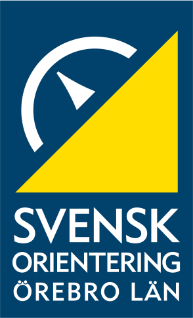 Plats: Idrottens husNärvarande:Magnus Carlberg (Almby), Örjan Säker (Hagaby), Sofia Carlsson (Lindebygden), Sofia Erlandsson via Teams (Milan). Madeleine Olsson (Tisaren), Johanna Nordström (KFUM), Agneta Hasselkvist (ÖLOF:s styrelse).Föregående mötesprotokoll:Gicks igenom och lades till handlingarna.Facebooksidan och ÖLOF:s hemsida:Sofia C kontaktar Kaisa (Garphyttan) och frågar om några bilder från USM 2021 finns att publicera på ÖLOF:s hemsida och ÖLOF Ungdom:s Facebooksida. Tanken är att publicera dessa bilder och uppmärksamma att Närkes Skogskarlar sponsrade USM-tröjorna till distriktets deltagande ungdomar 2021. När våra nya ledarvästar levererats från Trimtex tar vi foton på dessa och publicerar i samma forum, då även dessa kommer att bekostas av Närkes Skogskarlar enligt tidigare beslut. Daladubbeln:Eventuell samordning inför Daladubbel 2022 diskuteras vid mötet i maj.  Dubbelfajten 18 september:OK Milan arrangerar Dubbelfajten 2022. Det kommer att vara en distriktstävling som förläggs till Norvalla/Folkets park i Nora.Fyrklövrar 2022:KFUM  27 april, Tisaren 12 maj, Fellingsbro 25 augusti, Hagaby 8 september (avslutning) Långtidsplan:Sofia C lyfte ungdomskommitténs långtidsplan som en övrig fråga i samband med ÖLOF:s årsmöte den 15 mars. Ungdomskommittén har fått svag respons från klubbarna.  Sprintserie:Arrangeras av Milan, Garphyttan, Almby i v.22-24, v.33.  USM 9-11 september 2022:Arrangörerna har skickat förfrågan om transportsätt till USM samt önskat få uppgift om deltagarantal. Sofia C meddelar att ÖLOF kommer i minibussar/bilar med ca 20 ungdomar. Sofia E kollar upp om Hällefors OK har någon deltagare.USM-tröjor: Sofia C kontaktar Kaisa (Garphyttan) och hör sig för om vilka som var leverantör av 2021 års tröja. Vi ser fördelar med att använda samma tröja/leverantör som förra året. Tryck till nya tröjor finns i förrådet på Idrottens hus. Johanna kollar upp boendealternativ. Planeringsgrupp för USM 2022: Lars Jonhed, Johanna Nordström, Sofia Carlsson och representant från Almby.Planering av USM-läger avvaktar vi med tillsvidare. Distriktsmatchen 9–10 augusti i Södermanland:Vi stämmer av i våra föreningar vilka ungdomar som är aktuella och därmed vilka vårdnadshavare/ledare som följer med. ÖLOF-mail:Sofia C ordnar så att mail som kommer till ÖLOF-mailboxen vidarebefordras till Sofia E och Sofia C:s privata mailkonton.Klädinköp:Sofia E har beställt ledarvästar från Trimtex. De bekostas till fullo av Närkes skogskarlar.Läger:Lars Jonhed har bokat KFUM:s Kilsberggården 20–22 maj. Johanna stämmer av med Lars angående vidare planering:Ungdomskommittén föreslår läger från gul nivå.Nyckeln till Idrottens hus:Magnus har nyckeln till förrådet och taggen till Idrottens hus.Mötesplanering:Digitalt möte 11/4 kl.20:00 (Magnus bjuder in)9 maj Idrottens hus (Örjan bokar lokal och fika)15 augusti26 september24 oktober23 januariNästa ordinarie möte: Digitalt 11 april kl.20:00Vid tangentbordet: Sofia Erlandsson (OK Milan)